Station A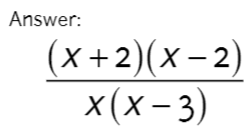 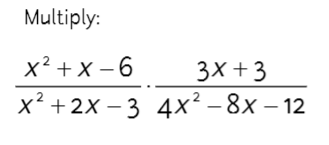 Station B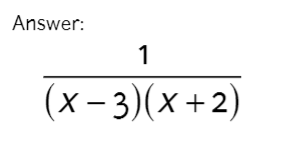 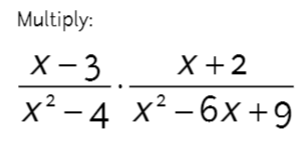 Station C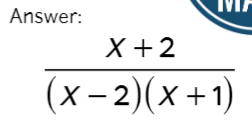 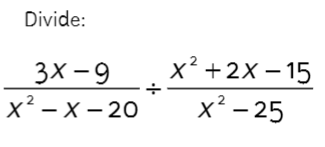 Station D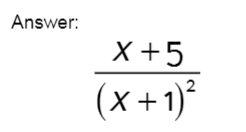 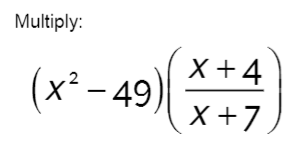 Station EAnswer: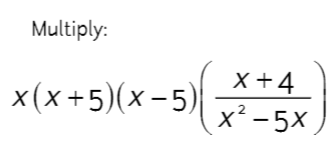 Station FAnswer: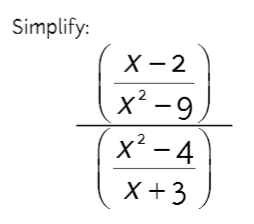 Station GAnswer: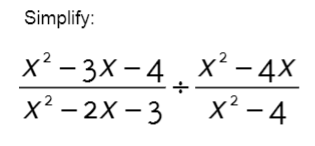 Station HAnswer: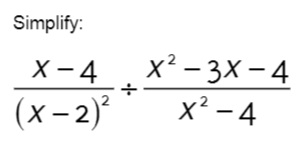 Station J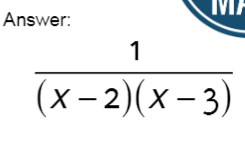 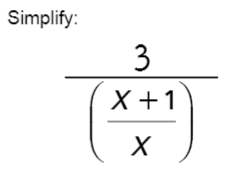 Station K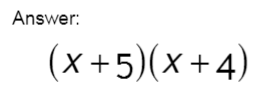 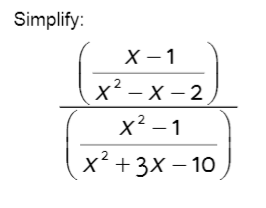 Activity 5.1:  Scavenger Hunt	Name: _______________________________Math 3Directions:  Keep track of your progress in the table below.  Show all work in the space provided.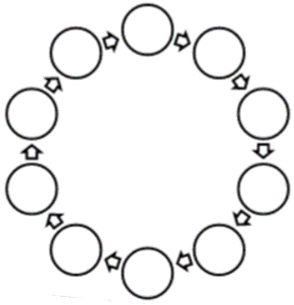 Station AStation BStation CStation DStation EStation FStation GStation HStation JStation K